                                        CİHAZ KULLANMA TALİMATI1. Mikroskop koruma kılıfı çıkarılır.2. Mikroskop fişi ilgili bölmeden çıkarılarak prize takılır.3. Tülbent bezi ile oküler ve mercekler temizlenir.4. En küçük büyütmeli objektif hazır konuma getirilir.5. İncelenecek olan materyal lam-lamel arasına konularak mikroskop tablasına yerleştirilir.6. Mikroskobun sağ tarafındaki lamba düğmesinden ışık seviyesi ayarlanır.7. İncelenecek olan materyale göre gerekli büyütme objektifleri döner tabla yardımı ile değiştirilir.8. 100X büyütmeli objektif kullanılması gerektiği durumlarda objektif ayarlanmadan önce lamel üzerine immersion yağı damlatılarak incelemeye geçilir. İnceleme işlemi bittikten sonra lamba düğmesinden ışık kapatılır ve en küçük büyütmeli objektif ayarlanarak materyal tabladan alınır. Xylol ile 100X objektif silinerek immersion yağının temizlenmesi sağlanır (İmmersion yağının kullanılmadığı durumlarda objektifler tülbent bezi ile silinir). Mikroskop fişi prizden çıkarılarak mikroskobun ilgili bölmesine yerleştirilir. Mikroskop koruma kılıfı ile mikroskop kapatılır.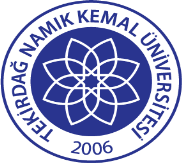 TNKÜ SAĞLIK HİZMETLERİ MESLEK YÜKSEKOKULU  MİKROSKOP KULLANMA TALİMATI Doküman No:  EYS-TL-006TNKÜ SAĞLIK HİZMETLERİ MESLEK YÜKSEKOKULU  MİKROSKOP KULLANMA TALİMATI Hazırlama Tarihi:   12.11.2021TNKÜ SAĞLIK HİZMETLERİ MESLEK YÜKSEKOKULU  MİKROSKOP KULLANMA TALİMATI Revizyon Tarihi:   --TNKÜ SAĞLIK HİZMETLERİ MESLEK YÜKSEKOKULU  MİKROSKOP KULLANMA TALİMATI Revizyon No:   0TNKÜ SAĞLIK HİZMETLERİ MESLEK YÜKSEKOKULU  MİKROSKOP KULLANMA TALİMATI Toplam Sayfa Sayısı:   1Cihazın Markası/Modeli/ Taşınır Sicil No Binoküler Mikroskop                              253.3.6/12/15086,15087,15088,15090,15081,15082,15083,15084,15085 (9 adet)Kullanım AmacıEğitim-ÖğretimSorumlusu	Tıbbi Laboratuvar Teknikleri Programı Personel ve Öğrencileri Sorumlu Personel İletişim Bilgileri (e-posta, GSM)Öğr. Gör. Ramadan Bilgin AKALIN rbakalin@nku.edu.tr 